Об утверждении муниципальной программы  «Комплексное развитие систем коммунальной инфраструктуры Испуханского сельского поселения Красночетайского района Чувашской Республики на 2015-2025 годы»Руководствуясь Федеральным законом от 06.10.2003 «Об общих принципах организации местного самоуправления в Российской Федерации», Уставом Испуханского сельского поселения и в целях повышения эффективности функционирования коммунальных систем жизнеобеспечения Испуханского сельского поселения  Красночетайского района Собрание депутатов Испуханского сельского поселения  Красночетайского  РЕШИЛО:1.Утвердить муниципальную программу «Комплексное развитие системкоммунальной инфраструктуры Испуханского сельского поселения Красночетайского района Чувашской Республики на 2015-2025 годы»       2.Опубликовать настоящее решение в периодическом печатном издании «Вестник Испуханского сельского поселения».           3. Контроль за исполнением настоящего решения оставляю за собой.Глава Испуханского сельского поселения 	        Е.Ф.ЛаврентьеваМуниципальная программа«Комплексное развитиесистем коммунальной инфраструктурыИспуханского сельского поселения Красночетайского  района Чувашской Республикина 2015-2025 годы"д.Испуханы    2015 годПАСПОРТ ПРОГРАММЫ1. Общие положенияМуниципальная программа «Комплексное развитие  систем коммунальной инфраструктуры Испуханского сельского поселения Красночетайского района Чувашской Республики на 2015-2025 годы» (далее – Программа) разработана в соответствии с требованиями Федерального закона от 06.10.2003 N 131-ФЗ «Об общих принципах организации местного самоуправления в Российской Федерации» и Федерального закона от 30.12.2004 N 210-ФЗ «Об основах регулирования тарифов организаций коммунального комплекса». которая предусматривает повышение качества предоставляемых коммунальных услуг для населения и создание условий, необходимых для привлечения организаций различных организационно-правовых форм к управлению объектами коммунальной инфраструктуры, а также средств внебюджетных источников для модернизации объектов коммунальной инфраструктуры.     Программа направлена на обеспечение надежного и устойчивого обслуживания потребителей коммунальных услуг, снижение сверхнормативного износа объектов коммунальной инфраструктуры, модернизацию этих объектов путем внедрения ресурсоэнергосберегающих технологий, разработку и внедрение мер по стимулированию эффективного и рационального хозяйствования организаций коммунального комплекса, привлечение средств внебюджетных источников.2.  Краткая характеристика Испуханского сельского поселения  Испуханское сельское поселение – западной часть Красночетайского района, граничащий: Северная граница Испуханского сельского поселения начинается от точки пересечения границ кварталов 13 и 10 Пандиковского лесничества Красночетайского лесхоза и р. Черная и проходит в северо-восточном направлении вдоль северных границ кварталов 10, 8. 6, 3, 4, 5 того же лесничества и идет на северо-восток по южным границам кварталов 12, 7, 5 Пандиковского  лесничества, доходит до ручья на границе с Ядринским районом, поворачивает в юго-восточном направлении до р. Мочкаушка  вдоль границы Ядринского района, идет в юго-восточном направлении до  ручья. Затем вдоль ручья против течения до д. Кумаркино.Восточная граница Испуханского сельского поселения граничит с западной границей Ядринского района и идет до кварталов 1, 2, 4 Атнарского лесничества Красночетайского лесхоза, затем вдоль границы 12 пересекает ручей, идет в западном напрвлении до северных границ территории Большеатменского сельского поселения.Южная граница Испуханского сельского поселения идет в юго-западном направлении, пересекает газопровод «Уренгой- Поморы- Ужгород». Далее граница пересекает в северо-западном направлении автомобильную дорогу Сура- Ядрин, доходит до точки пересечения Пандиковского и Большеатменского сельских поселений.Западная граница Испуханского сельского поселения идет вдоль восточной границы Пандиковского сельского поселения по р. Хонадарка, огибая овраг, идет в северном направлении д. Лоба Пандиковского сельского поселения. Затем в северо-западном направлении между кварталами 15 и 11, 12, 14 и 10, 13 Пандиковского лесничества до русла р. Черная.      Общая площадь сельского поселения составляет 4792 га, с севера на юг протяженность сельского поселения составляет , с запада на восток – 6 км.       Леса на территории сельского поселения занимают 24 га, лесистость сельского поселения – 3,8%. Сельскохозяйственные угодья на территории сельского поселения занимают , из них пашня – .      Гидрографическая сеть на территории Испуханского сельского поселения представлена речками Мочкаушка, Хонадарка, Черная и ручейками родникового происхождения, протекающими по дну оврагов и балок. Численность населения поселения на 1.01.2015 г. составляет   1521 человек. Испуханское сельское поселение имеет довольно однородный национальный состав. Почти все деревни и села состоят из чувашей. По своим историко-этнографическим особенностям население сельского поселения  относится к верховым чувашам (вирьял), но при этом оно выделяется в особую, красночетайскую группу.     Сельское поселение имеет сельскохозяйственную направленность развития производства.     Транспортные перевозки в сельском поселении  осуществляются автомобильным транспортом по основным автомагистралям: «Сура – Ядрин – Шумерля» республиканского значения и «Сура-Лоба-Кумаркино»    местного значения. По автомагистрали республиканского значения «Сура-Ядрин-Шумерля» сельское поселение связано со столицей республики и другими районными центрами. Пассажирские перевозки осуществляет Чебоксарский ПАП и Шумерлинский ПАП. В районном центре с. Красные Четаи имеется автостанция, а в сельском поселении  имеется  3 крытых остановочных автопавильона.                В состав Испуханского сельского поселения входят 7 деревень:д.Испуханы, д.Мочей, д.Карк-Сирмы, д.Жукино, д.Торханы, д.Кумаркино, д.Урумово.           На территории Испуханского сельского поселения распространены следующие почвы: дерно-слабоподзолистые, светло-серые, серые и темно-серые лесные. Преобладающую площадь занимает темно-серые лесные почвы.           Характерен умеренно-континентальный климат, с теплым летом, умеренно холодной зимой и хорошо выраженными переходными сезонами. Преобладают юго-западного направления ветры.            Территория сельского поселения по полезным ископаемым малоисследована.Жилая застройка представлена индивидуальными усадебными одноквартирными домами, а также  1 двухэтажным многоквартирным домом.Темпы роста общей площади жилищного фонда в поселении низкие.            Благоустройство территории недостаточное. Санитарно-защитные зоны отсутствуют.Система инженерного обеспечения достаточно развита, за исключением отсутствующих централизованного теплоснабжения и канализации.           На территории поселения имеются объекты социальной инфраструктуры. К учреждениям  социальной инфраструктуры относятся  учреждения образования, здравоохранения, учреждения культуры, предприятия торговли, предприятия связи.         К  объектам здравоохранения в Испуханском сельском поселении относится офис врача общей практики и фельдшерский пункт.      К уровню обслуживания товарами повседневного спроса  в Испуханском сельском поселении относятся магазины. На территории функционируют 4 магазина повседневного спроса и 2 магазина индивидуальных предпринимателей      На территории поселения функционируют  учреждение культуры клубного типа и библиотека.   Имеется отделение почтовой связи  , АТС филиал сбербанка, СХПК «Нива» и 4 фермерских хозяйств.3.  Характеристика существующего состояния коммунальной инфраструктуры Испуханского сельского поселения 3.1  Электроснабжение      Электроснабжение осуществляется от системы “Чувашэнерго” через понизительные подстанции «Шумшевашская» - 35/10кВ. Распределительная сеть выполнена на напряжении 10 кВ. 3.2   Газоснабжение           На территории Испуханского сельского поселения  расположены 4 газораспределительные  пункты. Протяженность газовых сетей  по поселению составляет .  Программой газификации охвачено  все деревни  сельского поселения. Газификация населенных пунктов поселения составляет 72,7 %. Газоснабжение поселения осуществляется от Красночетайской АГРС. 3.3  Теплоснабжение.         В  Испуханском сельском поселении теплоснабжение социально-значимых объектов осуществляется в основном от отдельно стоящих и встроено-пристроенных котельных. В качестве топлива используется природный газ.  Основная масса потребителей имеет индивидуальные котлы на газовом топливе. Кроме этого имеется и печное отопление.3.4 Водоснабжение      	Обеспечение населения доброкачественной питьевой водой и в достаточном количестве является одной из основных задач. Источником водоснабжения для питьевых и хозяйственно-бытовых целей в Испуханском сельском поселении служат подземные воды. Вода из подземных источников без водоподготовки расходуется как для хозяйственно-питьевого водоснабжения, так и для производственных нужд.  На территории сельского поселения имеется 3 водонапорные башни. Население, не обеспеченное централизованным водоснабжением, пользуется шахтными колодцами. По бактериологическим показателям воды из артезианских скважин отвечают требованиям ГОСТа «Вода питьевая», из шахтных колодцев не отвечает.      3.5 Водоотведение    На сегодняшний день система централизованного водоотведения в сельском поселении отсутствует. Из-за отсутствия централизованной канализационной системы стоки накапливаются в выгребных ямах, расположенные, как правило, на приусадебных участках.3.6. Сбор и утилизация твердых бытовых отходовНа территории сельского поселения не имеется санкционированного места для захоронения твердых бытовых  отходов. Вывоз бытовых   отходов  населением осуществляется самостоятельно. В два раза в год осуществляется месячник благоустройства с мая по июнь и с сентября по октябрь. 4.  Основные цели и задачи, сроки и этапы реализации  программыОсновной целью Программы является создание условий для приведения объектов и сетей коммунальной инфраструктуры в соответствие со стандартами качества, обеспечивающими комфортные условия для проживания граждан и улучшения экологической обстановки на территории  Испуханского сельского поселения.Программа комплексного развития систем коммунальной инфраструктуры Испуханского сельского  поселения на 2015-2025 годы направлена на снижение уровня износа, повышение качества предоставляемых коммунальных услуг, улучшение экологической ситуации.В рамках данной Программы должны быть созданы условия, обеспечивающие привлечение средств внебюджетных источников для модернизации объектов коммунальной инфраструктуры, а также сдерживание темпов роста тарифов на коммунальные услуги.5. Основные задачи Программы:модернизация водопроводно-канализационного хозяйства;- повышение эффективности управления объектами коммунальной инфраструктуры. Бюджетные средства, направляемые на реализацию программы, должны быть предназначены для выполнения проектов модернизации объектов коммунальной инфраструктуры, связанных с реконструкцией существующих объектов (с высоким уровнем износа), а также со строительством новых объектов, направленных на замену объектов с высоким уровнем износа; Сроки и этапы реализации программы.Программа действует с 1 января 2015 года по 31 декабря 2025 года. Реализация программы будет осуществляться весь период.6. Мероприятия по развитию системы коммунальной инфраструктуры 6.1. Общие положенияОсновными факторами, определяющими направления разработки программы комплексного развития системы коммунальной инфраструктуры Испуханского сельского поселения  на 2015-2025 гг., являются:тенденции социально-экономического развития поселения, характеризующиеся незначительным снижением численности населения, развитием рынка жилья, сфер обслуживания  до 2025 года с учетом комплексного инвестиционного плана; состояние существующей системы коммунальной инфраструктуры;перспективное строительство жилых домов, направленное на улучшение жилищных условий граждан;Мероприятия разрабатывались исходя из целевых индикаторов, представляющих собой доступные наблюдению и измерению характеристики состояния и развития системы коммунальной инфраструктуры, условий их эксплуатации. Достижение целевых индикаторов в результате реализации программы комплексного развития характеризует будущую модель коммунального комплекса поселения. Комплекс мероприятий по развитию системы коммунальной инфраструктуры, поселения разработан  по следующим направлениям:строительство и модернизация оборудования, сетей организаций коммунального комплекса  в целях повышения качества товаров (услуг), улучшения экологической ситуации;строительство и модернизация оборудования и сетей в целях подключения новых потребителей в объектах капитального строительства;Разработанные программные мероприятия систематизированы по степени их актуальности в решении вопросов развития системы коммунальной инфраструктуры  в сельском поселении и срокам реализации.Сроки реализации мероприятий программы комплексного развития коммунальной инфраструктуры, определены исходя из актуальности и эффективности мероприятий (в целях повышения качества товаров (услуг), улучшения экологической ситуации) и планируемых сроков ввода объектов капитального строительства. Перечень программных мероприятий приведен в приложении № 1 к Программе6.2. Система теплоснабженияНа территории Испуханского сельского поселения централизованная система теплоснабжения  отсутствует. 6.3. Система водоснабженияОсновными целевыми индикаторами реализации мероприятий программы комплексного развития системы водоснабжения потребителей поселения являются:1.        Реконструкция и ремонт ветхих общественных колодцев;2.        Строительство новых водозаборов из подземных источников (скважин);3.        Строительство водопроводных сетей к домам в населенных пунктах поселения;4.        Устройство для нужд пожаротушения подъездов с твердым покрытием для возможности забора воды пожарными машинами непосредственно из водоемов.Перечень программных мероприятий приведен в приложении № 1 к Программе.6.4. Система газоснабженияОсновными целевыми индикаторами реализации мероприятий программы комплексного развития  газоснабжения поселения является:- организация в обеспечении газовыми баллонами население6.5. Система сбора и вывоза твердых бытовых отходовОсновными целевыми индикаторами реализации мероприятий программы комплексного развития  системы сбора и вывоза твердых бытовых отходов потребителей поселения, являются:- улучшение санитарного состояния территорий сельского поселения;- стабилизация  и последующее уменьшение образования бытовых отходов;- улучшение экологического состояния сельского поселения;- обеспечение надлежащего сбора  и транспортировки ТБО.Перечень программных мероприятий приведен в приложении № 1 к Программе.6.6. Система водоотведения        Система канализации в сельском поселении отсутствует. Канализование зданий, имеющих внутреннюю канализацию, происходит в индивидуальные выгребы. 6.7. Система электроснабженияОсновными целевыми индикаторами реализации мероприятий программы комплексного развития системы электроснабжения  потребителей поселения являются:- реконструкция сетей наружного освещения улиц и проездов;- оснащение приборами учета и реле времени;- внедрение современного электроосветительного оборудования, обеспечивающего экономию электрической энергии.Перечень программных мероприятий приведен в приложении № 1 к Программе.  7. Механизм реализации  программы и контроль за ходом ее выполненияРеализация Программы осуществляется Администрацией Испуханского сельского поселения. Для решения задач программы предполагается использовать средства федерального бюджета, республиканского бюджета, средства местного бюджета. 	В рамках реализации данной программы в соответствии со стратегическими приоритетами развития Испуханского сельского поселения, основными направлениями сохранения и развития коммунальной инфраструктуры будет осуществляться мониторинг проведенных мероприятий и на основе этого осуществляется корректировка мероприятий Программы.Исполнителями программы являются администрация Испуханского сельского поселения.Контроль за реализацией Программы осуществляет по итогам каждого года Администрация Испуханского сельского поселения Красночетайского района  и собранием депутатов Испуханского сельского поселенияИзменения в программе и сроки ее реализации, а также объемы финансирования из местного бюджета могут быть пересмотрены Администрацией поселения по ее инициативе в части изменения сроков реализации и мероприятий программы.8. Оценка эффективности реализации программыКонечными результатами реализации программы являются:- модернизация и обновление коммунальной инфраструктуры поселения; - улучшение качественных показателей  воды;- устранение причин возникновения аварийных ситуаций, угрожающих жизнедеятельности человека;- обеспечение надлежащего сбора и утилизации твердых и жидких бытовых отходов;- улучшение санитарного состояния территорий поселения;- улучшение экологического состояния  окружающей среды.Социально-экономические последствия от выполнения программы         Выполнение программы позволит обеспечить более комфортные условия проживания населения Испуханского сельского поселения путем повышения качества предоставляемых услуг.         Повысить безопасность эксплуатации и надежность работы оборудования        Обеспечить более рациональное использование ресурсов.        Улучшить санитарно-эпидемиологическое состояние территории        создать предпосылки для поступления средств инвесторов в предприятия коммунального комплекса.Средства, направляемые из федерального и республиканского бюджета  (в тыс. руб.)Средства, направляемые из местного бюджета(тыс. руб.)ЧĂВАШ РЕСПУБЛИКИ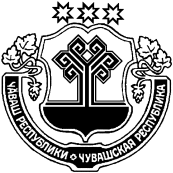 ХĔРЛĔ ЧУТАЙ РАЙОНĔТРАЛЬКАССИ ЯЛ ПОСЕЛЕНИЙĚН ДЕПУТАТСЕН ПУХĂВĚ ЧУВАШСКАЯ РЕСПУБЛИКА КРАСНОЧЕТАЙСКИЙ РАЙОНСОБРАНИЕ ДЕПУТАТОВ ИСПУХАНСКОГО СЕЛЬСКОГО ПОСЕЛЕНИЯ ЙЫШĂНУ 23 июня  2015   № 6Тралькасси ялĕРЕШЕНИЕ23 июня  2015   № 6д. ИспуханыНаименование программыМуниципальная программа «Комплексное развитие систем коммунальной инфраструктуры Испуханского сельского поселения Красночетайского района Чувашской Республики на 2015-2025 годы»Заказчик программыАдминистрация Испуханского сельского поселения Красночетайского  района Чувашской РеспубликиРазработчик ПрограммыАдминистрация Испуханского сельского поселения Красночетайского  района Чувашской РеспубликиЦели и задачи ПрограммыПовышение эффективности функционирования коммунальных систем жизнеобеспечения Испуханского сельского поселения Красночетайского  района :- управление процессом  доступности и повышения качества жилищно-коммунальных услуг, оказываемых населению;- организация максимально-достоверного учета потребления  всех топливно-энергетических ресурсов;- организация информационной открытости реализации Программы;Сроки реализации Программы2015-2025 гг.Исполнители ПрограммыАдминистрация Испуханского сельского поселения Красночетайского  района Чувашской РеспубликиОбъем и источники финансированияФинансирование осуществляется за счет средств федерального, республиканского и местного бюджета. Бюджетные ассигнования, предусмотренные в плановом периоде 2015-2025 годов, будут уточнены при формировании проектов бюджета поселения с учетом  изменения ассигнований федерального и республиканского бюджета.Ожидаемые конечные результаты реализации программыРеализация программы позволит достичь:- улучшения качества коммунального обслуживания потребителей;- ликвидация критического уровня износа основных средств, к концу 2025 года будет решена проблема замены и модернизации сетей водоснабжения, водоотведения, теплоснабжения, электроснабженияСистема организации контроля за исполнением ПрограммыКонтроль за исполнением Программы осуществляет Администрация Испуханского сельского поселения Красночетайского  района Чувашской РеспубликиМероприятия20152016201720182019202020212022202320242025Строительство водозаборной башни в д. Испуханы по ул. Школьная, Майорова и Д.Мочей по ул.Шоссейная, Малая, 15000Строительство водопроводных сетей к домам в д. Испуханы д. Испуханы по ул. Школьная, Майорова и Д.Мочей по ул.Шоссейная, Малая,3000Строительство водозаборной башни в д.Мочей  по ул. Падинка5000Строительство водопроводных сетей к домам в д.Мочей  по ул. Падинка14500Строительство водозаборной башни в д.Жукино по ул. Жукино и д.Карк-Сирмы5000Строительство водопроводных сетей к домам в д.Жукино по ул. Жукино и д.Карк-Сирмы3000Строительство водозаборной башни в д.Торханы5000Строительство водопроводных сетей к домам в д. Торханы2000Строительство водозаборной башни в д.Кумаркино4500Строительство водопроводных сетей к домам в д. Кумаркино5600Строительство водозаборной башни в д.Урумово3900Строительство водопроводных сетей к домам в д. Урумово570020152016201720182019202020212022202320242025Сбор и транспортировка ТБО1414141414141414Оснащение приборами учета и реле времени5,05,0Внедрение современного электроосветительного оборудования, обеспечивающего экономию электрической энергии10,010,010,010,010,0Устройство для нужд пожаротушения подъездов с твердым покрытием для возможности забора воды пожарными машинами непосредственно из водоемов.5,05,0